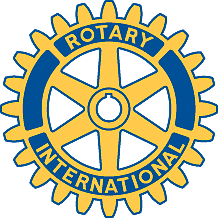 Rotary Club of Carleton Place and Mississippi MillsMeeting of September 8th , 2014Eleven club members were present, including our two new members Cory and Stephanie. Brian introduced a guest and potential new member, Hector MacHutchon.The next meeting will be at the Superior Restaurant, with spouses, friends and potential new members invited. Please let Brian know, no later than Friday, who is coming.  There will be a Shelterbox on display and perhaps a demonstration. Cora Beking will be present.Mike reported that there were no other licensed lotteries at the Bridge Street Bazaar. He will get in touch with the BIA, who normally would only permit one lottery for the event.Louise reported on the Publicity Committee, and appealed for a new member to replace Judith. Stephanie agreed to join the committee. Full advertising slots, with interviews, on 88-Lake would cost about $360. Louise will distribute more posters. Stephanie will build a Facebook page for the club.Brenda reported on the Membership Committee, which is organizing next week's meeting. Faye reported on the New Generations Committee. We agreed they would put together a proposal for review by the Board for starting an Interac club in one of the high schools. This will be a lengthy process, and will need commitment by several members, as one of us has to attend every meeting.Robert reported on the Fundraising committee, and tabled a number of ideas for future events.  Members are needed to coordinate each project that we decide to undertake. Brenda agreed to coordinate the Rose Project this year. We voted in favour (moved by Brenda, seconded by Marion, with one abstention) of discontinuing the arrangement with the Hospital Foundation, and either Brenda or Marion will get in touch with Robyn Arseneau. Mike will transfer rose-related items to Marion. Faye agreed to do a painting of a rose, for use on the poster. Mike will call the West Ottawa Rotary Club to see if they will repeat the calendar project this year; if so, we will try to increase our number of sales this year.Louise will ask NDHS if there are students willing to help with rose box assembly in November.Bernie attended the International Service Committee,and distributed copies of the materials presented.